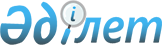 О внесении изменений в постановление Правительства Республики Казахстан от 16 марта 2018 года № 127 "Об утверждении Правил использования целевых текущих трансфертов из республиканского бюджета на 2018 год областными бюджетами, бюджетами городов Астаны и Алматы на реализацию Плана мероприятий по обеспечению прав и улучшению качества жизни инвалидов в Республике Казахстан на 2012 – 2018 годы и на услуги по замене и настройке речевых процессоров к кохлеарным имплантам"Постановление Правительства Республики Казахстан от 29 декабря 2018 года № 914.
      Правительство Республики Казахстан ПОСТАНОВЛЯЕТ:
      1. Внести в постановление Правительства Республики Казахстан от 16 марта 2018 года № 127 "Об утверждении Правил использования целевых текущих трансфертов из республиканского бюджета на 2018 год областными бюджетами, бюджетами городов Астаны и Алматы на реализацию Плана мероприятий по обеспечению прав и улучшению качества жизни инвалидов в Республике Казахстан на 2012 – 2018 годы и на услуги по замене и настройке речевых процессоров к кохлеарным имплантам" (САПП Республики Казахстан, 2018 год, № 16, ст. 68) следующие изменения:
      заголовок изложить в следующей редакции:
      "Об утверждении Правил использования целевых текущих трансфертов из республиканского бюджета на 2018 год областными бюджетами, бюджетами городов республиканского значения, столицы на реализацию Плана мероприятий по обеспечению прав и улучшению качества жизни инвалидов в Республике Казахстан на 2012 – 2018 годы и на услуги по замене и настройке речевых процессоров к кохлеарным имплантам";
      пункты 1, 2 и 3 изложить в следующей редакции:
      "1. Утвердить прилагаемые Правила использования целевых текущих трансфертов из республиканского бюджета на 2018 год областными бюджетами, бюджетами городов республиканского значения, столицы на реализацию Плана мероприятий по обеспечению прав и улучшению качества жизни инвалидов в Республике Казахстан на 2012 – 2018 годы и на услуги по замене и настройке речевых процессоров к кохлеарным имплантам.
      2. Министерству труда и социальной защиты населения Республики Казахстан обеспечить перечисление утвержденных сумм целевых текущих трансфертов областным бюджетам, бюджетам городов республиканского значения, столицы в установленном законодательством порядке.
      3. Акимам областей, городов республиканского значения, столицы обеспечить:
      1) своевременное и целевое использование выделенных сумм целевых текущих трансфертов;
      2) представление в Министерство труда и социальной защиты населения Республики Казахстан отчетов об использовании выделенных сумм целевых текущих трансфертов до 10-го числа месяца, следующего за отчетным.";
      Правила использования целевых текущих трансфертов из республиканского бюджета на 2018 год областными бюджетами, бюджетами городов Астаны и Алматы на реализацию Плана мероприятий по обеспечению прав и улучшению качества жизни инвалидов в Республике Казахстан на 2012 – 2018 годы и на услуги по замене и настройке речевых процессоров к кохлеарным имплантам, утвержденные указанным постановлением, изложить в новой редакции согласно приложению к настоящему постановлению.
      2. Настоящее постановление вводится в действие со дня подписания и подлежит официальному опубликованию. Правила использования целевых текущих трансфертов из республиканского бюджета на 2018 год областными бюджетами, бюджетами городов республиканского значения, столицы на реализацию Плана мероприятий по обеспечению прав и улучшению качества жизни инвалидов в Республике Казахстан на 2012 - 2018 годы и на услуги по замене и настройке речевых процессоров к кохлеарным имплантам Глава 1. Общие положения
      1. Настоящие Правила использования целевых текущих трансфертов из республиканского бюджета на 2018 год областными бюджетами, бюджетами городов республиканского значения, столицы на реализацию Плана мероприятий по обеспечению прав и улучшению качества жизни инвалидов в Республике Казахстан на 2012 – 2018 годы и услуги по замене и настройке речевых процессоров к кохлеарным имплантам (далее – Правила) разработаны в соответствии со статьей 13 Закона Республики Казахстан от 30 ноября 2017 года "О республиканском бюджете на 2018 – 2020 годы" и постановлением Правительства Республики Казахстан от 7 декабря 2017 года № 823 "О реализации Закона Республики Казахстан "О республиканском бюджете на 2018 – 2020 годы".
      2. Правила определяют порядок использования целевых текущих трансфертов из республиканского бюджета областными бюджетами, бюджетами городов республиканского значения, столицы на реализацию Плана мероприятий по обеспечению прав и улучшению качества жизни инвалидов в Республике Казахстан на 2012 – 2018 годы и услуги по замене и настройке речевых процессоров к кохлеарным имплантам, предусмотренных по республиканской бюджетной программе 058 "Оказание социальной защиты и помощи населению на республиканском уровне, а также совершенствование системы социальной защиты и развитие инфраструктуры" администратора республиканских бюджетных программ 213 "Министерство труда и социальной защиты населения Республики Казахстан" (далее – бюджетная программа 058).
      3. Использование целевых текущих трансфертов осуществляется в соответствии с бюджетным законодательством Республики Казахстан.
      4. Целевые текущие трансферты областным бюджетам, бюджетам городов республиканского значения, столицы на реализацию Плана мероприятий по обеспечению прав и улучшению качества жизни инвалидов в Республике Казахстан на 2012 – 2018 годы и услуги по замене и настройке речевых процессоров к кохлеарным имплантам используются по следующим бюджетным подпрограммам бюджетной программы 058:
      1) 105 "Целевые текущие трансферты областным бюджетам, бюджетам городов республиканского значения, столицы на реализацию Плана мероприятий по обеспечению прав и улучшению качества жизни инвалидов в Республике Казахстан на 2012 – 2018 годы" (далее – подпрограмма 105);
      2) 107 "Целевые текущие трансферты областным бюджетам, бюджетам городов республиканского значения, столицы на услуги по замене и настройке речевых процессоров к кохлеарным имплантам" (далее – подпрограмма 107).
      5. Центральный уполномоченный орган в области социальной защиты населения (далее – администратор республиканской бюджетной программы) производит перечисление целевых текущих трансфертов областным бюджетам, бюджетам городов республиканского значения, столицы на основании индивидуального плана финансирования по подпрограммам 105 и 107 бюджетной программы 058 по платежам в порядке, установленном приказом Министра финансов Республики Казахстан от 4 декабря 2014 года № 540 "Об утверждении Правил исполнения бюджета и его кассового обслуживания" (зарегистрирован в Реестре государственной регистрации нормативных правовых актов за № 9934). Глава 2. Порядок использования целевых текущих трансфертов из республиканского бюджета на 2018 год областными бюджетами, бюджетами городов республиканского значения, столицы на реализацию Плана мероприятий по обеспечению прав и улучшению качества жизни инвалидов в Республике Казахстан на 2012 – 2018 годы
      6. Целевые текущие трансферты на реализацию Плана мероприятий по обеспечению прав и улучшению качества жизни инвалидов в Республике Казахстан на 2012 – 2018 годы используются на:
      1) установку дорожных знаков и указателей в местах расположения организаций, ориентированных на обслуживание инвалидов;
      2) обустройство пешеходных переходов звуковыми устройствами в местах расположения организаций, ориентированных на обслуживание инвалидов;
      3) размещение государственного социального заказа на развитие служб "Инватакси";
      4) обеспечение сопровождения сурдопереводом транслирования новостных телепередач;
      5) увеличение норм обеспечения инвалидов обязательными гигиеническими средствами (подгузниками, мочеприемниками и калоприемниками) до количества, предусмотренного пунктом 93 Правил обеспечения инвалидов протезно-ортопедической помощью и техническими вспомогательными (компенсаторными) средствами, утвержденных приказом Министра здравоохранения и социального развития Республики Казахстан от 22 января 2015 года № 26 "О некоторых вопросах реабилитации инвалидов" (зарегистрирован в Реестре государственной регистрации нормативных правовых актов за № 10370);
      6) оказание услуг специалиста жестового языка согласно Правилам предоставления в соответствии с индивидуальной программой реабилитации социальных услуг индивидуального помощника для инвалидов первой группы, имеющих затруднение в передвижении, и специалиста жестового языка для инвалидов по слуху – шестьдесят часов в год, утвержденными приказом Министра здравоохранения и социального развития Республики Казахстан от 22 января 2015 года № 26 "О некоторых вопросах реабилитации инвалидов" (зарегистрирован в Реестре государственной регистрации нормативных правовых актов за № 10370);
      7) расширение перечня технических вспомогательных (компенсаторных) средств, предоставляемых инвалидам, утвержденного постановлением Правительства Республики Казахстан от 20 июля 2005 года № 754 "Об утверждении перечня технических вспомогательных (компенсаторных) средств и специальных средств передвижения, предоставляемых инвалидам" (далее – расширение перечня).
      7. Выделение средств из республиканского бюджета осуществляется с учетом софинансирования из местного бюджета:
      1) по подпунктам 1), 2), 4) пункта 6 настоящих Правил – из республиканского бюджета 40 % от необходимого объема для реализации мероприятий, 60 % из местного бюджета;
      2) по подпункту 3) пункта 6 настоящих Правил – из республиканского бюджета 10 % от необходимого объема для реализации мероприятий, 90 % из местного бюджета.
      8. В случае недостаточности сумм целевых текущих трансфертов вследствие увеличения потребности в обязательных гигиенических средствах, технических вспомогательных (компенсаторных) средствах, предоставляемых инвалидам, социальных услугах специалиста жестового языка для инвалидов по слуху и (или) их стоимости, местные исполнительные органы предусматривают расходы на увеличение норм обеспечения инвалидов подгузниками, калоприемниками и мочеприемниками, оказание услуг специалиста жестового языка, расширение перечня за счет средств соответствующего местного бюджета.
      9. Акимы областей, городов республиканского значения, столицы поступающие целевые текущие трансферты предусматривают по бюджетным программам:
      1) по администратору бюджетных программ 256 "Управление координации занятости и социальных программ области" по местным бюджетным программам:
      045 "Целевые текущие трансферты районным (городов областного значения) бюджетам на реализацию Плана мероприятий по обеспечению прав и улучшению качества жизни инвалидов в Республике Казахстан на 2012 – 2018 годы" для дальнейшего перечисления трансфертов бюджетам районов, городов областного значения на размещение государственного социального заказа на развитие служб "Инватакси", увеличение норм обеспечения инвалидов обязательными гигиеническими средствами, оказание услуг специалиста жестового языка, расширение перечня;
      046 "Реализация Плана мероприятий по обеспечению прав и улучшению качества жизни инвалидов в Республике Казахстан на 2012 – 2018 годы" для финансирования расходов на областном уровне на размещение государственного социального заказа на развитие служб "Инватакси", расширение перечня;
      2) по администраторам бюджетных программ 263 "Управление внутренней политики области" и 362 "Управление внутренней политики города республиканского значения, столицы" по местной бюджетной программе 077 "Реализация Плана мероприятий по обеспечению прав и улучшению качества жизни инвалидов в Республике Казахстан на 2012 – 2018 годы" на обеспечение сопровождения сурдопереводом транслирования новостных телепередач; 
      3) по администратору бюджетных программ 268 "Управление пассажирского транспорта и автомобильных дорог области" по местной бюджетной программе 045 "Целевые текущие трансферты районным (городов областного значения) бюджетам на реализацию Плана мероприятий по обеспечению прав и улучшению качества жизни инвалидов в Республике Казахстан на 2012 – 2018 годы" для дальнейшего перечисления трансфертов бюджетам районов, городов областного значения на установку дорожных знаков и указателей и обустройство пешеходных переходов звуковыми устройствами в местах расположения организаций, ориентированных на обслуживание инвалидов; 
      4) по администратору бюджетных программ 281 "Управление строительства, пассажирского транспорта и автомобильных дорог области" по местной бюджетной программе 076 "Целевые текущие трансферты районным (городов областного значения) бюджетам на реализацию Плана мероприятий по обеспечению прав и улучшению качества жизни инвалидов в Республике Казахстан на 2012 – 2018 годы" для дальнейшего перечисления трансфертов бюджетам районов, городов областного значения на установку дорожных знаков и указателей и обустройство пешеходных переходов звуковыми устройствами в местах расположения организаций, ориентированных на обслуживание инвалидов;
      5) по администраторам бюджетных программ 355 "Управление занятости и социальных программ города республиканского значения, столицы" и 395 "Управление занятости, труда и социальной защиты города республиканского значения, столицы" по местной бюджетной программе 045 "Реализация Плана мероприятий по обеспечению прав и улучшению качества жизни инвалидов в Республике Казахстан на 2012 – 2018 годы" на размещение государственного социального заказа на развитие служб "Инватакси", увеличение норм обеспечения инвалидов обязательными гигиеническими средствами, оказание услуг специалиста жестового языка, расширение перечня;
      6) по администратору бюджетных программ 384 "Управление пассажирского транспорта города республиканского значения, столицы" по местной бюджетной программе 013 "Реализация Плана мероприятий по обеспечению прав и улучшению качества жизни инвалидов в Республике Казахстан на 2012 – 2018 годы" на установку дорожных знаков и указателей и обустройство пешеходных переходов звуковыми устройствами в местах расположения организаций, ориентированных на обслуживание инвалидов; 
      7) по администратору бюджетных программ 385 "Управление автомобильных дорог города республиканского значения, столицы" по местной бюджетной программе 046 "Реализация Плана мероприятий по обеспечению прав и улучшению качества жизни инвалидов в Республике Казахстан на 2012 – 2018 годы" на установку дорожных знаков и указателей и обустройство пешеходных переходов звуковыми устройствами в местах расположения организаций, ориентированных на обслуживание инвалидов;
      8) по администратору бюджетных программ 348 "Управление пассажирского транспорта и автомобильных дорог города республиканского значения, столицы" по местной бюджетной программе 013 "Реализация Плана мероприятий по обеспечению прав и улучшению качества жизни инвалидов в Республике Казахстан на 2012 – 2018 годы" на установку дорожных знаков и указателей и обустройство пешеходных переходов звуковыми устройствами в местах расположения организаций, ориентированных на обслуживание инвалидов. 
      10. Уполномоченные органы района, города областного значения поступающие целевые текущие трансферты предусматривают:
      1) по администраторам бюджетных программ 451 "Отдел занятости и социальных программ района (города областного значения)" и 801 "Отдел занятости, социальных программ и регистрации актов гражданского состояния района (города областного значения)" по местной бюджетной программе 050 "Реализация Плана мероприятий по обеспечению прав и улучшению качества жизни инвалидов в Республике Казахстан на 2012 – 2018 годы" на размещение государственного социального заказа на развитие служб "Инватакси", увеличение норм обеспечения инвалидов обязательными гигиеническими средствами, оказание услуг специалиста жестового языка, расширение перечня;
      2) по администратору бюджетных программ 458 "Отдел жилищно-коммунального хозяйства, пассажирского транспорта и автомобильных дорог района (города областного значения)" по местной бюджетной программе 050 "Реализация Плана мероприятий по обеспечению прав и улучшению качества жизни инвалидов в Республике Казахстан на 2012 – 2018 годы" на установку дорожных знаков и указателей и обустройство пешеходных переходов звуковыми устройствами в местах расположения организаций, ориентированных на обслуживание инвалидов;
      3) по администратору бюджетных программ 483 "Отдел жилищно-коммунального хозяйства, пассажирского транспорта, автомобильных дорог, строительства и жилищной инспекции района (города областного значения)" по местной бюджетной программе 059 "Реализация Плана мероприятий по обеспечению прав и улучшению качества жизни инвалидов в Республике Казахстан на 2012 – 2018 годы" на установку дорожных знаков и указателей и обустройство пешеходных переходов звуковыми устройствами в местах расположения организаций, ориентированных на обслуживание инвалидов;
      4) по администратору бюджетных программ 485 "Отдел пассажирского транспорта и автомобильных дорог района (города областного значения)" по местной бюджетной программе 050 "Реализация Плана мероприятий по обеспечению прав и улучшению качества жизни инвалидов в Республике Казахстан на 2012 – 2018 годы" на установку дорожных знаков и указателей и обустройство пешеходных переходов звуковыми устройствами в местах расположения организаций, ориентированных на обслуживание инвалидов;
      5) по администратору бюджетных программ 490 "Отдел коммунального хозяйства, пассажирского транспорта и автомобильных дорог района (города областного значения)" по местной бюджетной программе 050 "Реализация Плана мероприятий по обеспечению прав и улучшению качества жизни инвалидов в Республике Казахстан на 2012 – 2018 годы" на установку дорожных знаков и указателей и обустройство пешеходных переходов звуковыми устройствами в местах расположения организаций, ориентированных на обслуживание инвалидов;
      6) по администратору бюджетных программ 492 "Отдел жилищно-коммунального хозяйства, пассажирского транспорта, автомобильных дорог и жилищной инспекции района (города областного значения)" по местной бюджетной программе 050 "Реализация Плана мероприятий по обеспечению прав и улучшению качества жизни инвалидов в Республике Казахстан на 2012 – 2018 годы" на установку дорожных знаков и указателей и обустройство пешеходных переходов звуковыми устройствами в местах расположения организаций, ориентированных на обслуживание инвалидов;
      7) по администратору бюджетных программ 495 "Отдел архитектуры, строительства, жилищно-коммунального хозяйства, пассажирского транспорта и автомобильных дорог района (города областного значения)" по местной бюджетной программе 050 "Реализация Плана мероприятий по обеспечению прав и улучшению качества жизни инвалидов в Республике Казахстан на 2012 – 2018 годы" на установку дорожных знаков и указателей и обустройство пешеходных переходов звуковыми устройствами в местах расположения организаций, ориентированных на обслуживание инвалидов.
      11. Местные исполнительные органы осуществляют в порядке, установленном законодательством Республики Казахстан, комплекс мероприятий по:
      1) установке дорожных знаков и указателей и обустройству пешеходных переходов звуковыми устройствами в местах расположения организаций, ориентированных на обслуживание инвалидов, местными уполномоченными органами в сфере жилищно-коммунального хозяйства, пассажирского транспорта и автомобильных дорог;
      2) размещению государственного социального заказа на развитие служб "Инватакси", закупу обязательных гигиенических средств (подгузников, мочеприемников и калоприемников) с учетом увеличения норм обеспечения, увеличению объема предоставления в соответствии с индивидуальной программой реабилитации социальных услуг специалиста жестового языка для инвалидов по слуху с тридцати часов до шестидесяти часов в год, расширению перечня местными уполномоченными органами в сфере социальной защиты населения;
      3) обеспечению сопровождения сурдопереводом транслирования новостных телепередач местными уполномоченными органами по реализации государственной информационной политики через региональные средства массовой информации.
      12. Акимы областей, городов республиканского значения, столицы по итогам года не позднее 1 числа второго месяца года, следующего за отчетным, представляют администратору республиканской бюджетной программы отчеты о достигнутых результатах за счет использования выделенных целевых текущих трансфертов. Глава 3. Порядок использования целевых текущих трансфертов из республиканского бюджета на 2018 год областными бюджетами, бюджетами городов республиканского значения, столицы на услуги по замене и настройке речевых процессоров к кохлеарным имплантам
      13. Целевые текущие трансферты на услуги по замене и настройке речевых процессоров к кохлеарным имплантам используются на:
      1) приобретение речевых процессоров к кохлеарным имплантам;
      2) оплату услуг по замене и настройке речевых процессоров к кохлеарным имплантам.
      14. Акимы областей, городов республиканского значения, столицы поступающие целевые текущие трансферты предусматривают по следующим администраторам бюджетных программ 256 "Управление координации занятости и социальных программ области", 355 "Управление занятости и социальных программ города республиканского значения, столицы" и 395 "Управление занятости, труда и социальной защиты города республиканского значения, столицы" по местной бюджетной программе 053 "Услуги по замене и настройке речевых процессоров к кохлеарным имплантам".
      15. Акимы областей, городов республиканского значения, столицы по итогам года не позднее 1 числа второго месяца года, следующего за отчетным, представляют администратору республиканской бюджетной программы отчеты о достигнутых результатах за счет использования выделенных целевых текущих трансфертов.
					© 2012. РГП на ПХВ «Институт законодательства и правовой информации Республики Казахстан» Министерства юстиции Республики Казахстан
				
      Премьер-Министр
Республики Казахстан 

Б. Сагинтаев
Приложение
к постановлению Правительства
Республики Казахстан
от 29 декабря 2018 года № 914Утверждены
постановлением Правительства
Республики Казахстан
от 16 марта 2018 года № 127